Проект закона Камчатского края внесен Правительством Камчатского края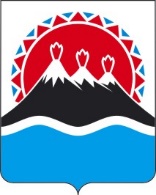 ЗаконКамчатского краяО государственной поддержкеинвестиционной деятельности в Камчатском краеПринят Законодательным Собранием Камчатского края«__________» ________________2022 годаСтатья 1. Предмет и общие положения настоящего Закона1. Настоящий Закон устанавливает гарантии государственной поддержки инвестиционной деятельности в Камчатском крае, формы и условия предоставления государственной поддержки инвестиционной деятельности в Камчатском крае, а также регулирует отдельные вопросы, связанные с реализацией в Камчатском крае региональных инвестиционных проектов, и направлен на повышение инвестиционной активности в Камчатском крае, создание благоприятных условий для развития инвестиционной деятельности, привлечение внебюджетных средств для реализации инвестиционных проектов Камчатского края, обеспечение защиты прав, интересов и имущества субъектов инвестиционной деятельности, совершенствование нормативной правовой базы инвестиционной деятельности в Камчатском крае.2. Настоящий Закон не распространяется на отношения, связанные с вложением инвестиций в банки и иные кредитные организации, а также в страховые организации, которые регулируются соответствующим федеральным законодательством.Статья 2. Правовая основа настоящего ЗаконаПравовой основой настоящего Закона являются Конституция Российской Федерации, Гражданский кодекс Российской Федерации, Налоговый кодекс Российской Федерации, Федеральный закон от 25.02.1999 № 39-ФЗ 
«Об инвестиционной деятельности в Российской Федерации, осуществляемой в форме капитальных вложений», Федеральный закон от 21.07.2005 № 115-ФЗ 
«О концессионных соглашениях», Федеральный закон от 13.07.2015 № 224-ФЗ «О государственно-частном партнерстве, муниципально-частном партнерстве в Российской Федерации и внесении изменений в отдельные законодательные акты Российской Федерации», Федеральный закон от 01.04.2020 № 69-ФЗ 
«О защите и поощрении капиталовложений в Российской Федерации», иные федеральные законы и нормативные правовые акты Российской Федерации, Устав Камчатского края и законы Камчатского края.Статья 3. Основные термины и понятия, используемые в настоящем ЗаконеОсновные термины и понятия, используемые в настоящем Законе, применяются в том же значении, что и в нормативных правовых актах, указанных в статье 2 настоящего Закона.Статья 4. Принципы государственной поддержки инвестиционной деятельности в Камчатском крае1. Государственная поддержка инвестиционной деятельности в Камчатском крае строится на принципах:1) объективности и экономической обоснованности принимаемых решений;2) открытости и доступности для всех инвесторов информации, необходимой для осуществления инвестиционной деятельности;3) равноправия инвесторов и унифицированности публичных процедур;4) обязательности исполнения принятых решений;5) взаимной ответственности органов Камчатского края и инвесторов;6) сбалансированности публичных и частных интересов.2. Принципы государственной поддержки инвестиционной деятельности в Камчатском крае закрепляются в Инвестиционной декларации Камчатского края, утверждаемой Губернатором Камчатского края. Статья 5. Государственные гарантии прав субъектов инвестиционной деятельности1. Органы государственной власти Камчатского края предоставляют государственные гарантии прав субъектов инвестиционной деятельности в соответствии с законодательством Российской Федерации и Камчатского края.2. Органы государственной власти Камчатского края гарантируют неухудшение условий деятельности инвестора, установленных законодательством Камчатского края на дату начала реализации инвестиционного проекта, с учетом положений части 3 настоящей статьи.3. В случае принятия законов и иных нормативных правовых актов Камчатского края, положения которых ограничивают государственную поддержку инвестиционной деятельности в Камчатском крае, их действие не распространяется на инвестиционные проекты, реализуемые на территории Камчатского края на дату вступления в силу указанных законов и иных нормативных правовых актов Камчатского края, если иное не предусмотрено федеральным законодательством.Статья 6. Формы и условия предоставления государственной поддержки инвестиционной деятельности в Камчатском крае1. Государственная поддержка инвестиционной деятельности в Камчатском крае может предоставляться в следующих формах:1) сопровождение инвестиционных проектов специализированными организациями по привлечению инвестиций и работе с инвесторами в Камчатском крае;2) направление обращений в федеральные органы государственной власти, кредитные организации, общественные объединения предпринимателей об оказании содействия инвесторам при реализации инвестиционного проекта;3) заключение инвестиционных соглашений между инвестором и Правительством Камчатского края или иным исполнительным органом Камчатского края;4) заключение концессионных соглашений;5) заключение соглашений о государственно-частном (муниципально-частном) партнерстве;6) заключение соглашений о защите и поощрении капиталовложений;7) присвоение статуса масштабного инвестиционного проекта инвестиционному проекту, соответствующему критериям, установленным Законом Камчатского края, в целях предоставления инвесторам, являющимся юридическим лицом, земельных участков, находящихся в государственной или муниципальной собственности, в аренду без проведения торгов в соответствии с подпунктом 3 пункта 2 статьи 39.6 Земельного кодекса Российской Федерации, в порядке, установленном постановлением Правительства Камчатского края;8) присвоение статуса особо значимого инвестиционного проекта инвестиционному проекту, соответствующему критериям, установленным Законом Камчатского края, в целях получения мер финансовой поддержки инвестиционной деятельности, в порядке, установленном постановлением Правительства Камчатского края;9) присвоение статуса приоритетного инвестиционного проекта инвестиционному проекту, соответствующему критериям, установленным Законом Камчатского края, в целях получения комплексного сопровождения, в порядке, установленном постановлением Правительства Камчатского края;10) принятие решения о включении организации в реестр участников региональных инвестиционных проектов, а также о внесении изменений в реестр участников региональных инвестиционных проектов, не связанных с прекращением статуса участника регионального инвестиционного проекта в порядке, установленном правовым актом исполнительного органа Камчатского края, осуществляющего функции по реализации региональной политики в сфере инвестиционной деятельности;11) организация семинаров, конференций по вопросам осуществления инвестиционной деятельности, ярмарок инвестиционных проектов;12) участие в российских и международных выставках, форумах, презентациях, конгрессах в целях привлечения инвестиций в экономику Камчатского края;13) продвижение инвестиционных проектов на российский и международный уровни в целях привлечения инвестиций в экономику Камчатского края;14) создание информационной системы обеспечения инвестиционной деятельности, в том числе формирование и ведение реестра инвестиционных проектов, инвестиционных идей, инвестиционных площадок;15) оказание консультационной, образовательной, методической и организационной поддержки.2. Государственная поддержка инвестиционной деятельности в Камчатском крае не предоставляется инвесторам:1) находящимся в процессе реорганизации, ликвидации, банкротства;2) имеющим просроченную задолженность по заработной плате, по ранее предоставленной государственной поддержке инвестиционной деятельности в Камчатском крае и (или) по налогам и сборам в бюджетную систему Российской Федерации;3) имеющим задолженность по оплате уставного капитала.3. Порядок и условия предоставления мер государственной поддержки инвестиционной деятельности в Камчатском крае устанавливаются постановлением Правительства Камчатского края.Статья 7. Права и обязанности инвестора1. Инвесторы, осуществляющие свою деятельность на территории Камчатского края (далее – инвесторы), имеют равные права:1) на осуществление инвестиционной деятельности, самостоятельное определение целей, направлений, видов и объемов инвестиций;2) на получение государственной поддержки в формах, предусмотренных федеральным законодательством и законодательством Камчатского края;3) на получение и свободное использование результатов (доходов) от инвестиционной деятельности, включая право на беспрепятственное перемещение доходов от инвестиционной деятельности, остающихся в распоряжении инвестора после уплаты налогов и других обязательных платежей, в соответствии с действующим законодательством.2. Инвесторы обязаны:1) выполнять обязательства, определенные и (или) непосредственно вытекающие из инвестиционных соглашений, заключаемых между Правительством Камчатского края и инвестором, и иных договоров, заключаемых инвестором с исполнительными органами Камчатского края;2) предоставлять исполнительным органам Камчатского края информацию, необходимую для оценки возможности предоставления государственной поддержки инвестиционной деятельности в формах, предусмотренных настоящим Законом;3) осуществлять целевое использование средств, предоставленных в форме государственной поддержки инвестиционной деятельности в соответствии с настоящим Законом;4) получать в установленных федеральным законодательством и законодательством Камчатского края случаях экспертные заключения по инвестиционным проектам в части соблюдения экономических, технологических, санитарно-гигиенических, радиационных, экологических, архитектурных, строительных и иных норм и требований;5) иметь лицензию на право осуществления деятельности, в случае если такая деятельность подлежит лицензированию в соответствии с действующим законодательством;6) не допускать недобросовестной конкуренции, выполнять требования антимонопольного законодательства;7) соблюдать нормы и стандарты, установленные федеральным законодательством и законодательством Камчатского края.3. Все инвесторы обладают иными правами и несут иные обязанности в соответствии с федеральным законодательством и законодательством Камчатского края.Статья 8. Специализированные организации по привлечению инвестиций и работе с инвесторами в Камчатском крае1. Специализированные организации по привлечению инвестиций и работе с инвесторами в Камчатском крае, определяемые Правительством Камчатского края, осуществляют деятельность, направленную на повышение инвестиционной активности в Камчатском крае, в том числе посредством привлечения инвестиций, работы с инвесторами и сопровождения инвестиционных проектов.2. Функции и полномочия специализированных организаций по привлечению инвестиций и работе с инвесторами в Камчатском крае, а также порядок их взаимодействия с исполнительными органами Камчатского края устанавливаются постановлением Правительства Камчатского края.Статья 9. Инвестиционная команда Камчатского края1. Инвестиционная команда Камчатского края представлена системой коллегиальных органов управления инвестиционной активностью в Камчатском крае и включает в себя:1) Инвестиционный Комитет Камчатского края;2) Комиссию по государственной поддержке инвестиционных проектов в Камчатском крае;3) Проектный офис по улучшению инвестиционного климата в Камчатском крае.2. Инвестиционный Комитет Камчатского края – постоянно действующий совещательный орган, создаваемый с целью организации в Камчатском крае работы по выработке основных направлений инвестиционной политики, реализации мероприятий в сфере государственной поддержки инвестиционной деятельности, а также активизации инвестиционной деятельности, привлечения инвестиций в экономику Камчатского края, преодоления административных и других барьеров в реализации инвестиционных проектов на территории Камчатского края.Положение об Инвестиционном Комитете Камчатского края и его персональный состав утверждается постановлением Губернатора Камчатского края.3. Комиссия по государственной поддержке инвестиционных проектов в Камчатском крае – постоянно действующий совещательный орган, координирующий деятельность специализированных организаций по привлечению инвестиций и работе с инвесторами в Камчатском крае.Положение о Комиссии по государственной поддержке инвестиционных проектов в Камчатском крае и ее персональный состав утверждаются постановлением Правительства Камчатского края.4. Проектный офис по улучшению инвестиционного климата в Камчатском крае – постоянно действующий совещательный орган, координирующий деятельность рабочих групп по улучшению инвестиционного климата в Камчатском крае, образуемых исполнительными органами Камчатского края.Положение о Проектном офисе по улучшению инвестиционного климата в Камчатском крае и его персональный состав утверждаются постановлением Правительства Камчатского края.Статья 10. Инвестиционная декларация Камчатского края1. Инвестиционная декларация Камчатского края разрабатывается в целях:1) создания условий для опережающего инвестиционного развития Камчатского края;2) достижения национальных целей развития Российской Федерации, утвержденных Указом Президента Российской Федерации от 21.07.2020 
№ 474 «О национальных целях развития Российской Федерации на период до 2030 года».2. Инвестиционная декларация Камчатского края утверждается распоряжением Губернатора Камчатского края на срок исполнения своих полномочий.Статья 11. Свод инвестиционных правил Камчатского края1. Свод инвестиционных правил Камчатского края – оптимальный алгоритм действий («клиентский путь») инвестора, планирующего реализацию инвестиционного проекта на территории Камчатского края.2. Свод инвестиционных правил Камчатского края утверждается распоряжением Губернатора Камчатского края в целях повышения прозрачности и упрощения взаимодействия инвестора с исполнительными органами Камчатского края, органами местного самоуправления муниципальных образований в Камчатском крае, ресурсными организациями и (или) иными организациями при реализации инвесторами инвестиционных проектов.Статья 12. Заключительные положения1. Настоящий Закон вступает в силу по истечении десяти дней после дня его официального опубликования.2. Со дня вступления в силу настоящего Закона признать утратившими силу:1) Закон Камчатского края от 22.09.2008 № 129 «О государственной поддержке инвестиционной деятельности в Камчатском крае»;2) Закон Камчатского края от 11.06.2009 № 274 «О внесении изменений в Закон Камчатского края «О государственной поддержке инвестиционной деятельности в Камчатском крае»;3) Закон Камчатского края от 16.12.2009 № 368 «О внесении изменений в статью 6 Закона Камчатского края «О государственной поддержке инвестиционной деятельности в Камчатском крае»;4) Закон Камчатского края от 07.06.2010 № 462 «О внесении изменений в Закон Камчатского края «О государственной поддержке инвестиционной деятельности в Камчатском крае»;5) статью 7 Закона Камчатского края от 04.05.2011 № 601 «О внесении изменений в некоторые законодательные акты Камчатского края в связи с изменением структуры исполнительных органов государственной власти Камчатского края»;6) Закон Камчатского края от 04.03.2013 № 208 «О внесении изменений в Закон Камчатского края «О государственной поддержке инвестиционной деятельности в Камчатском крае»;7) Закон Камчатского края от 25.12.2013 № 380 «О внесении изменений в Закон Камчатского края «О государственной поддержке инвестиционной деятельности Камчатском крае»;8) Закон Камчатского края от 10.03.2015 № 587 «О внесении изменений в Закон Камчатского края «О государственной поддержке инвестиционной деятельности в Камчатском крае»;9) Закон Камчатского края от 30.07.2015 № 657 «О внесении изменений в Закон Камчатского края «О государственной поддержке инвестиционной деятельности в Камчатском крае»;10) Закон Камчатского края от 12.10.2015 № 673 «О внесении изменений в Закон Камчатского края «О государственной поддержке инвестиционной деятельности в Камчатском крае»;11) Закон Камчатского края от 28.12.2015 № 745 «О внесении изменений в Закон Камчатского кран «О государственной поддержке инвестиционной деятельности в Камчатском крае»;12) Закон Камчатского края от 03.06.2016 № 805 «О внесении изменений в Закон Камчатского края «О государственной поддержке инвестиционной деятельности в Камчатском крае»;13) Закон Камчатского края от 21.06.2017 № 108 «О внесении изменений в Закон Камчатского края «О государственной поддержке инвестиционной деятельности в Камчатском крае»;14) Закон Камчатского края от 06.05.2019 № 321 «О внесении изменений в Закон Камчатского края «О государственной поддержке инвестиционной деятельности в Камчатском крае»;15) Закон Камчатского края от 05.07.2019 № 361 «О внесении изменений в статью 1 Закона Камчатского края «О внесении изменений в Закон Камчатского края «О государственной поддержке инвестиционной деятельности в Камчатском крае»;16) Закон Камчатского края от 07.11.2019 № 385 «О внесении изменения в статью 7 Закона Камчатского края «О государственной поддержке инвестиционной деятельности в Камчатском крае»;17) Закон Камчатского края от 26.05.2020 № 464 «О внесении изменений в статьи 2 и 6 Закона Камчатского края «О государственной поддержке инвестиционной деятельности в Камчатском крае».Губернатор Камчатского края				                        В.В.Солодов